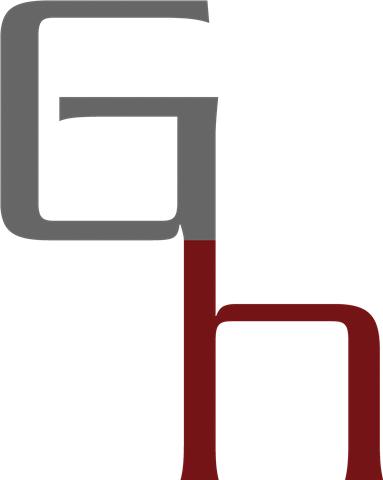 Höst och fortsatt ovanlig vardagNu har vi kommit en bit in på hösten och rutinerna har dragit igång igen. Styrelsen har arbetat med att introducera våra nya styrelsemedlemmar, följa upp besluten som togs på stämman, fått lekplatsbesiktning utförd, undersöka förutsättningarna för att göra några p-platser med laddare för elbilar och att sköta det löpande arbetet med förfrågningar från medlemmar och kontakt med underleverantörer. Vi håller våra möten digitalt när någon är snuvig och klurar på hur vi ska kunna ha aktiviteter som är säkra för alla medlemmar.StämmanStämman i somras var inte som vanligt, men det var god närvaro trots digital teknik och ett datum då många redan hade semester. Bland annat antog vi trivselregler och beslutade om förbättringar på lekplatsen. Tre nya medlemmar blev inröstade i styrelsen och det är vi mycket glada för! Stort tack till alla som var med och bidrog på olika sätt!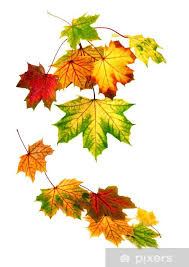 Städdag 18/10-2020 kl 10.00I mitten av oktober är det som vanligt dags för städdag. Vi träffas utanför trädgårdsrummet och delar upp oss på olika uppgifter. Har du något särskilt önskemål om något vi borde hjälpas åt att utföra under dagen? Hör av dig till styrelsen så tar vi med det i planeringen! Det kommer att bli lättare förtäring serverat på lämpligt vis för att inga virus ska spridas i onödan.
/Styrelsen